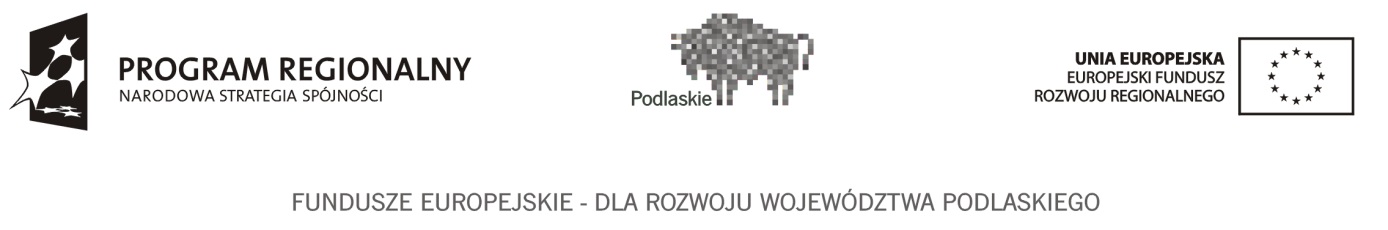 Dotyczy projektu nr WND-RPPD.06.02.00-20-003/14 pn. ,,Rozbudowa Szpitala Powiatowego w Sejnach w celu podniesienia standardu świadczonych usług” realizowanego w ramach Umowy 
nr UDA-RPPD.06.02.00-20-003/14-00 z dnia 18 czerwca 2014 r.Samodzielny Publiczny Zakład Opieki Zdrowotnej w Sejnachul. Dr Edwarda Rittlera 216-500 SejnyZnak sprawy: 04/ZP/2015ZMIANA TREŚCI SIWZ na dostawę sprzętu medycznegow postępowaniu prowadzonym w trybie przetargu nieograniczonego o wartości szacunkowej powyżej 207.000 euroSejny, 2 czerwca 2015 r.Zamawiający, działając na podstawie art. 38 ust. 4 ustawy z dnia 29 stycznia 2004 r. Prawo Zamówień publicznych (t. jedn.: Dz. U. z 2013 r. poz. 907 ze zm.), zmienia treść pozycji 58 załącznika nr 2a do SIWZ na następującą: „Wielkość detektora (format)  ≥ 43x43 cm”.Uwzględniwszy wprowadzoną zmianę Zamawiający przedstawia w załączeniu aktualną wersję załącznika nr 2a do SIWZ. Pozostałe zapisy Specyfikacji Istotnych Warunków Zamówienia pozostają w mocy.Zamawiający informuje, iż wprowadzona zmiana treści Specyfikacji Istotnych Warunków Zamówienia jest wiążąca dla wszystkich uczestników postępowania.Z poważaniem:Dyrektor SP ZOZ w Sejnach Waldemar KwaterskiW załączeniu:aktualny załącznik nr 2a do SIWZ (formularz parametrów technicznych w zakresie I części zamówienia).